РЕСПУБЛИКА  КРЫМНИЖНЕГОРСКИЙ  СЕЛЬСКИЙ  СОВЕТР Е Ш Е Н И Е-й сессии 1-го созыва«   »                        2015 г.                         № 		                    пгт. Нижнегорский Об утверждении Положения о порядке осуществления муниципального контроля в сфере благоустройства и соблюдения Правил благоустройства на территории муниципального образования Нижнегорское сельское поселение Нижнегорского района Республики КрымВ соответствии со ст.ст. 16, 17.1., 35 Федерального закона от 06.10.2003 № 131-Ф3 «Об общих принципах организации местного самоуправления в Российской Федерации», Федеральным законом от 26.12.2008 № 294-ФЗ «О защите прав юридических лиц и индивидуальных предпринимателей при осуществлении государственного контроля (надзора) и муниципального контроля», Федеральным конституционным законом от 29.12.2014 № 20-ФКЗ «О внесении изменений в Федеральный конституционный закон «О принятии в Российскую Федерацию Республики Крым и образовании в составе Российской Федерации новых субъектов - Республики Крым и города федерального значения Севастополя», Законом Республики Крым от 21.08.2014 № 54-ЗРК «Об основах местного самоуправления в Республике Крым», ст. 40 Устава муниципального образования Нижнегорское сельское поселение Нижнегорского района Республики Крым, в целях проведения работ по организации и осуществлению муниципального контроля в сфере благоустройства и соблюдения Правил благоустройства территории муниципального образования Нижнегорское сельское поселение Нижнегорского района Республики Крым, Нижнегорский сельский совет,						   РЕШИЛ:Утвердить Положение о порядке осуществления муниципального контроля в сфере благоустройства и соблюдения Правил благоустройства на территории муниципального образования Нижнегорское сельское поселение Нижнегорского района Республики Крым , согласно приложению №1.Решение вступает в силу в соответствии с требованиями Регламента Нижнегорского сельского совета и подлежит обнародованию на официальном сайте Нижнегорского сельского поселения http://nizhnegorskij.admonline.ru в разделе: совет депутатов, подраздел – решения сессии, в информационно-телекоммуникационной сети общего пользования.Председатель Нижнегорского сельского совета                       А.А. КоноховПриложение к решению Нижнегорского сельского совета от _____________ № _______ПОЛОЖЕНИЕо порядке осуществления муниципального контроля в сфере благоустройства и соблюдения Правил благоустройства на территории муниципального образования Нижнегорское сельское поселение Нижнегорского района Республики Крым 1. Общие положенияНастоящее Положение разработано в соответствии с Федеральным законом от 26.12.2008 № 294-ФЗ «О защите прав юридических лиц и индивидуальных предпринимателей при осуществлении государственного контроля (надзора) и муниципального контроля», Кодексом Российской Федерации об административных правонарушениях, Правилами благоустройства территории Нижнегорского сельского поселения, Уставом поселения, и другими нормативными актами муниципального образования Нижнегорское сельское поселение Нижнегорского района Республики Крым.Настоящее Положение устанавливает порядок осуществления муниципального контроля в сфере благоустройства и соблюдением Правил благоустройства территории Нижнегорского сельского поселения Нижнегорского района Республики Крым (далее - муниципальный контроль за соблюдением Правил благоустройства) в целях своевременного выявления, пресечения и устранения правонарушений юридическими и физическими лицами, организациями, должностными лицами и гражданами на территории Нижнегорского сельского поселения Нижнегорского района Республики Крым.Органом, уполномоченным на осуществление муниципального контроля за соблюдением Правил благоустройства, является Администрация Нижнегорского сельского поселения.Муниципальный контроль за соблюдением Правил благоустройства осуществляют уполномоченные должностные лица Администрации. Права и обязанности должностных лиц Администрации устанавливаются настоящим Положением.2. Цели муниципального контроля за соблюдением Правил благоустройства2.1. Целями муниципального контроля за соблюдением Правил благоустройства являются:обеспечение соблюдения юридическими и физическими лицами, индивидуальными предпринимателями и гражданами установленных в соответствии с градостроительным законодательством, законодательством об охране окружающей среды, санитарно-эпидемиологическим законодательством, Правилами благоустройства территории Нижнегорского сельского поселения Нижнегорского района Республики Крым, требований к использованию территории Нижнегорского сельского поселения Нижнегорского района Республики Крым и прочими правовыми актами государственного, регионального и муниципального значения (далее - обязательные требования);систематическое наблюдение за исполнением обязательных требований, анализ и прогнозирование состояния исполнения обязательных требований юридическими и физическими лицами, индивидуальными предпринимателями и гражданами в процессе своей деятельности;принятие предусмотренных законодательством Российской Федерации мер по пресечению и (или) устранению выявленных нарушений.3. Формы осуществления муниципального контроля за соблюдением Правил благоустройстваПроведение муниципального контроля за соблюдением Правил благоустройства осуществляется в форме плановых и внеплановых проверок в порядке, установленном Федеральным законом от 26.12.2008 № 294-ФЗ «О защите прав юридических лиц и индивидуальных предпринимателей при осуществлении государственного контроля (надзора) и муниципального контроля».Плановые проверки проводятся на основании ежегодного плана проверок, утверждаемого главой Администрации поселения, не чаще чем один раз в три года.Утвержденный руководителем органа муниципального контроля ежегодный план проведения плановых проверок доводится до сведения заинтересованных лиц посредством его размещения на официальном сайте органа муниципального контроля в сети "Интернет" либо иным доступным способом.В срок до 1 сентября года, предшествующего году проведения плановых проверок, орган муниципального контроля направляет проект ежегодных планов проведения плановых проверок в органы прокуратуры.Порядок подготовки ежегодного плана проведения плановых проверок, его представления в органы прокуратуры и согласования, а также типовая форма ежегодного плана проведения плановых проверок устанавливается Правительством Российской Федерации.В ежегодном плане проведения плановых проверок юридических лиц (их филиалов, представительств, обособленных структурных подразделений) и индивидуальных предпринимателей указываются следующие сведения:наименования юридических лиц (их филиалов, представительств, обособленных структурных подразделений), фамилии, имена, отчества индивидуальных предпринимателей, деятельность которых подлежит плановым проверкам, места нахождения юридических лиц (их филиалов, представительств, обособленных структурных подразделений) или места жительства индивидуальных предпринимателей и места фактического осуществления ими своей деятельности;цель и основание проведения каждой плановой проверки;дата начала и сроки проведения каждой плановой проверки;наименование органа муниципального контроля, осуществляющего конкретную плановую проверку. При проведении совместной плановой проверки органом муниципального контроля указываются наименование всех органов, участвующих в такой проверке.Основанием для включения плановой проверки в ежегодный план проведения плановых проверок является истечение трех лет со дня:государственной регистрации юридического лица, индивидуального предпринимателя;окончания проведения последней плановой проверки юридического лица, индивидуального предпринимателя;начала осуществления юридическим лицом, индивидуальным предпринимателем предпринимательской деятельности в соответствии с представленным в уполномоченный Правительством Российской Федерации в соответствующей сфере федеральный орган исполнительной власти уведомлением о начале осуществления отдельных видов предпринимательской деятельности в случае выполнения работ или предоставления услуг, требующих представления указанного уведомления.Основанием для проведения проверки является:1) истечение срока исполнения юридическим лицом, индивидуальным предпринимателем ранее выданного предписания об устранении выявленных нарушений, обязательных требований и требований, установленных нормативно-правовыми актами муниципального образованием Нижнегорское сельское поселение Нижнегорского района Республики Крым;поступление в администрацию муниципального образования Нижнегорское сельское поселение Нижнегорского района Республики Крым обращений и заявлений граждан, в том числе индивидуальных предпринимателей, юридических лиц, информации от органов государственной власти, из средств массовой информации о следующих фактах:а)	возникновение угрозы причинения вреда жизни, здоровью граждан, вреда животным, растениям, окружающей среде, объектам культурного наследия (памятникам истории и культуры) народов Российской Федерации, безопасности государства, а также угрозы чрезвычайных ситуаций природного и техногенного характера;б)	причинение вреда жизни, здоровью граждан, вреда животным, растениям, окружающей среде, объектам культурного наследия (памятникам истории и культуры) народов Российской Федерации, безопасности государства, а также возникновение чрезвычайных ситуаций природного и техногенного характера;в)	нарушение прав потребителей (в случае обращения граждан, права которых нарушены);приказ (распоряжение) руководителя органа государственного контроля (надзора), изданный в соответствии с поручениями Президента Российской Федерации, Правительства Российской Федерации и на основании требования прокурора о проведении внеплановой проверки в рамках надзора за исполнением законов по поступившим в органы прокуратуру материалам.3.5.1. Формирование и утверждение ежегодных планов проведения плановых проверок юридических лиц (их филиалов, представительств, обособленных структурных подразделений), индивидуальных предпринимателей на 2015 год, предусматривающих проверку соблюдения на территориях Республики Крым и города федерального значения Севастополя юридическими лицами (их филиалами, представительствами, обособленными структурными подразделениями), индивидуальными предпринимателями обязательных требований при осуществлении видов деятельности, указанных в ч. 9 ст. 9 Федерального закона от 26.12.2008 N 294-ФЗ «О защите прав юридических лиц и индивидуальных предпринимателей при осуществлении государственного контроля (надзора) и муниципального контроля», осуществляются органами муниципального контроля в срок до 15 июня 2015 года без согласования с органами прокуратуры.Если основанием для проведения внеплановой выездной проверки является причинение вреда жизни, здоровью граждан, вреда животным, растениям, окружающей среде, объектам культурного наследия (памятникам истории и культуры) народов Российской Федерации, безопасности государства, а также возникновение чрезвычайных ситуаций природного и техногенного характера, обнаружение нарушений обязательных требований и требований, установленных муниципальными правовыми актами, в момент совершения таких нарушений в связи с необходимостью принятия неотложных мер орган муниципального контроля администрации муниципального образования городского округа Евпатория вправе приступить к проведению внеплановой выездной проверки незамедлительно с извещением органов прокуратуры о проведении мероприятий по контролю посредством направления документов указанных в, ч. ч. 6 и 7 ст. 10 Закона №294-ФЗ, в органы прокуратуры в течение двадцати четырех часов.Проверки, предусмотренные пунктами 3.2, 3.4, 3.5 настоящего Положения, осуществляются на основании распоряжения главы Администрации о проведении проверки в порядке, установленном Федеральным законом от 26.12.2008 № 294-ФЗ «О защите прав юридических лиц и индивидуальных предпринимателей при осуществлении государственного контроля (надзора) и муниципального контроля», и в соответствии с административным регламентом проведения проверок при осуществлении муниципального контроля за соблюдением Правил благоустройства.По результатам проверки должностным лицом (лицами) Администрации составляется акт по установленной форме в двух экземплярах. К акту прилагаются имеющиеся заключения специалистов, объяснения лиц, в отношении которых проводилась проверка, и другие документы или их копии, связанные с результатами проверки.В случае выявления нарушений обязательных требований должностным лицом Администрации выдается предписание об устранении выявленных нарушений, о прекращении нарушений обязательных требований, о проведении мероприятий по обеспечению соблюдения обязательных требований, о проведении других мероприятий, предусмотренных законодательством.Предписание должно отражать фамилию, имя, отчество должностного лица, выдавшего предписание, его должность, наименование юридического лица, а также фамилию, имя, отчество физического лица - адресата предписания, конкретизированное требование (перечень требований), которое обязан выполнить адресат, ссылки на нормативные акты, срок устранения выявленных нарушений и дату выдачу предписания.Сроки, необходимые для устранения нарушения с момента вручения предписания:при выявлении нарушений, связанных с уборкой территории - от одних до десяти суток;при выявлении нарушений, связанных с ненадлежащим содержанием конструктивных элементов зданий, сооружений, ограждений - от трех суток до одного месяца;при выявлении нарушений, связанных с очисткой крыш зданий от снега и наледи - от четырех часов до двух суток.Предписание должно быть подписано адресатом (представителем юридического лица). При отказе от подписи в получении предписания в нем делается соответствующая отметка об этом, и оно отправляется адресату по почте с уведомлением о вручении.По окончании проверки должностное лицо Администрации, проводивший проверку, в журнале учета проверок, ведущемся юридическим лицом (индивидуальным предпринимателем), осуществляет запись о проведенной проверке, содержащую сведения о наименовании органа, датах начала и окончания проведения проверки, времени ее проведения, правовых основаниях, целях, задачах и предмете проверки, выявленных нарушениях и выданных предписаниях, а также указываются фамилии, имена, отчества и должности должностного лица или должностных лиц, проводящих проверку, его или их подписи.При отсутствии журнала учета проверок в акте проверки делается соответствующая запись.При неисполнении предписания в установленные сроки, виновное лицо привлекается к административной ответственности согласно Кодексу Российской Федерации об административных правонарушениях.Руководитель, иное должностное лицо или уполномоченный представитель юридического лица, индивидуальный предприниматель, а также гражданин, проверка которых проводилась, имеют право обжаловать действия (бездействие) должностных лиц Администрации поселения, повлекшие за собой нарушение прав юридического лица, индивидуального предпринимателя или гражданина при проведении проверки, в административном и (или) судебном порядке в соответствии с законодательством Российской Федерации.4. Полномочия должностных лиц, осуществляющих муниципальный контроль за соблюдением Правил благоустройства4.1. Должностные лица Администрации при осуществлении муниципального контроля за соблюдением Правил благоустройства имеют право:запрашивать и получать на основании письменных запросов от органов государственной власти, органов местного самоуправления, юридических лиц, индивидуальных предпринимателей и граждан информацию и документы, необходимые для проверки соблюдения обязательных требований;беспрепятственно при предъявлении служебного удостоверения и копии распоряжения главы Администрации о назначении проверки посещать территории, проводить их обследования и другие мероприятия по контролю;выдавать предписания о прекращении нарушений обязательных требований, об устранении выявленных нарушений, о проведении мероприятий по обеспечению соблюдения обязательных требований;направлять в уполномоченные органы материалы, связанные с нарушениями обязательных требований, для решения вопросов о возбуждении уголовных дел по признакам преступлений.участвовать в подготовке нормативных правовых актов Нижнегорского сельского поселения, регулирующих вопросы благоустройства территории поселения.информировать население о состоянии территории поселения, принимаемых мерах по ее благоустройству;осуществлять иные полномочия, предусмотренные федеральным законодательством.4.2. При осуществлении муниципального контроля за соблюдением Правил благоустройства должностные лица Администрации обязаны:своевременно и в полной мере исполнять предоставленные в соответствии с законодательством Российской Федерации полномочия по предупреждению, выявлению и пресечению нарушений обязательных требований и требований, установленных настоящим Положением;соблюдать действующее законодательство, права и законные интересы юридических и физических лиц, индивидуальных предпринимателей и граждан, проверка которых проводится;проводить проверку на основании распоряжения главы Администрации в соответствии с ее назначением;проводить проверку только во время исполнения служебных обязанностей, выездную проверку только при предъявлении служебных удостоверений, копии распоряжения главы Администрации и в случае, предусмотренном частью 5 статьи 10 Федерального закона от 26.12.2008 № 294-ФЗ «О защите прав юридических лиц и индивидуальных предпринимателей при осуществлении государственного контроля (надзора) и муниципального контроля», копии документа о согласовании проведения проверки;не препятствовать руководителю, иному должностному лицу или уполномоченному представителю юридического лица, индивидуальному предпринимателю, его уполномоченному представителю присутствовать при проведении проверки и давать разъяснения по вопросам, относящимся к предмету проверки;предоставлять руководителю, иному должностному лицу или уполномоченному представителю юридического лица, индивидуальному предпринимателю, его уполномоченному представителю, присутствующим при проведении проверки, информацию и документы, относящиеся к предмету проверки;знакомить руководителя, иного должностного лица или уполномоченного представителя юридического лица, индивидуального предпринимателя, его уполномоченного представителя с результатами проверки;учитывать при определении мер, принимаемых по фактам выявленных нарушений, соответствие указанных мер тяжести нарушений, их потенциальной опасности для жизни, здоровья людей, для животных, растений, окружающей среды, объектов культурного наследия (памятников истории и культуры) народов Российской Федерации, безопасности государства, для возникновения чрезвычайных ситуаций природного и техногенного характера, а также не допускать необоснованное ограничение прав и законных интересов граждан, в том числе индивидуальных предпринимателей, юридических лиц;доказывать обоснованность своих действий при их обжаловании юридическими лицами, индивидуальными предпринимателями в порядке, установленном законодательством Российской Федерации;соблюдать сроки проведения проверки, установленные Федеральным законом от 26.12.2008 № 294-ФЗ «О защите прав юридических лиц и индивидуальных предпринимателей при осуществлении государственного контроля (надзора) и муниципального контроля»;не требовать от юридического лица, индивидуального предпринимателя документы и иные сведения, представление которых не предусмотрено законодательством Российской Федерации;осуществлять запись о проведенной проверке в журнале учета проверок;принимать меры по предотвращению и устранению последствий выявленных нарушений обязательных требований;проводить профилактическую работу по устранению причин и обстоятельств, способствующих совершению правонарушений.4.3. При осуществлении муниципального контроля за соблюдением Правил благоустройства должностные лица Администрации несут ответственность за:неисполнение требований законодательства при исполнении служебных обязанностей;несоблюдение установленного порядка осуществления муниципального контроля;непринятие мер по предотвращению и устранению последствий выявленных нарушений законодательства и Правил благоустройства территории поселения.объективность и достоверность материалов проводимых проверок.5. Права и обязанности лиц, проверяемых при осуществлении муниципального контроля за соблюдением Правил благоустройстваОрганизации, индивидуальные предприниматели и граждане при проведении мероприятий по муниципальному контролю за соблюдением Правил благоустройства имеют право:непосредственно присутствовать при проведении проверки, давать объяснения по вопросам, относящимся к предмету проверки;получать от Администрации поселения и ее должностных лиц информацию, которая относится к предмету проверки и предоставление которой предусмотрено федеральным законом;знакомиться с результатами проверки и указывать в акте проверки о своем ознакомлении с результатами проверки, согласии или несогласии с ними;обжаловать действия (бездействие) должностных лиц Администрации, повлекшие за собой нарушение прав гражданина, юридического лица, индивидуального предпринимателя при проведении проверки, в административном и (или) судебном порядке в соответствии с законодательством Российской Федерации;на возмещение вреда, причиненного вследствие действий (бездействия) должностных лиц Администрации, признанных в установленном законодательством Российской Федерации порядке неправомерными, за счет средств бюджета поселения в соответствии с гражданским законодательством.Организации, индивидуальные предприниматели и граждане при проведении мероприятий по муниципальному контролю за соблюдением Правил благоустройства обязаны:обеспечивать свое присутствие при проведении мероприятий по муниципальному контролю;обеспечивать беспрепятственный доступ на собственную (или предоставленную им) территорию для проведения мероприятий по муниципальному контролю;представлять документы о правах на земельные участки;оказывать содействие в проведении мероприятий по муниципальному контролю за соблюдением Правил благоустройства и обеспечении необходимых условий  должностным лицам Администрации при выполнении указанных мероприятий.6. Ответственность должностных лиц Администрации при осуществлении муниципального контроляАдминистрация поселения и ее должностные лица, в случае ненадлежащего исполнения соответственно функций, служебных обязанностей, совершения противоправных действий (бездействия) при проведении проверок за соблюдением Правил благоустройства несут ответственность в соответствии с законодательством Российской Федерации.Глава Администрации поселения осуществляет контроль за исполнением подчиненными служебных обязанностей и принимает в соответствии с законодательством Российской Федерации меры в отношении подчиненных должностных лиц.Глава Администрации поселения обязан сообщить в письменной форме гражданину, юридическому лицу, индивидуальному предпринимателю, права и (или) законные интересы которых нарушены, о мерах, принятых в отношении виновных в нарушении законодательства Российской Федерации должностных лиц Администрации, в течение десяти дней со дня принятия таких мер.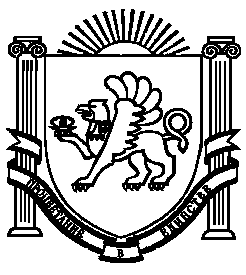 